        ВІДДІЛ ОХОРОНИ  ЗДОРОВ’Я  СУМСЬКОЇ  МІСЬКОЇ  РАДИ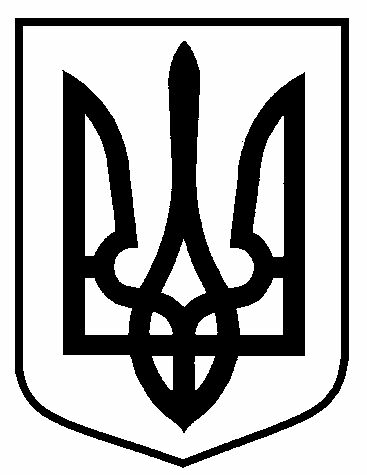 Н А К А З25.06.2019 	                                        м. Суми              	                       № 121-АдмПро преміювання працівниківапарату відділу охорони здоров’яСумської міської ради з нагоди Дня Конституції УкраїниНа підставі постанови Кабінету Міністрів України від 09.03.2006         № 268 «Про упорядкування структури та умов оплати праці працівників апарату органів виконавчої влади, органів прокуратури, судів та інших органів», розпорядження міського голови від 25.04.2019 № 229-к «Про внесення змін до розпорядження міського голови від 12.04.2019 № 199-к «Про деякі питання оплати праці працівників апарату та виконавчих органів Сумської міської ради», що надійшло до відділу охорони здоров’я Сумської міської ради 25.06.2019 № 64/24.01-01-вх, Положення про преміювання працівників відділу охорони здоров’я Сумської міської ради, сумлінне виконання своїх обов’язків та з нагоди державного свята Дня Конституції України,-НАКАЗУЮ:1. Преміювати у червні 2019 року працівників апарату відділу охорони здоров’я Сумської міської ради в розмірі посадового окладу:- головного спеціаліста Руденко І.М.- головного спеціаліста Ващенко Т.В. - головного спеціаліста Кіпенко Н.Б. у межах затвердженого фонду оплати праці на 2019 рік та за рахунок економії фонду на заробітну плату.Наказ відділу охорони здоров’я Сумської міської ради від 24.06.2019 № 114-Адм «Про преміювання працівників ВОЗ СМР» вважати недійсним.Контроль за виконанням наказу залишаю за собою.В.о. начальника відділу			                               О.Ю. ЧумаченкоШиленко    787-000